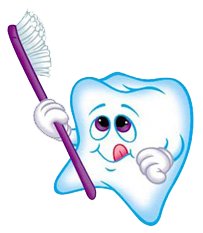 Soft Touch Dental Patient Referral FormDanny Sadakah D.M.DEmail:softtouchreferrals@gmail.com    Phone: 503-249-1100   Fax: 541-746-7062Specialty: □ Oral Surgery (No Pathology)   □ Other                                                                                  *We do not see referral patients under the age of 8 for IV Sedation*Patient Name:                                                                   DOB:                             Phone:                                                                Insurance Co:                                                                           Ins ID#                                                                                                Parent/Guardian Name:                                                                  PCD:                                                                             Ref Office Email:                                                                                             Phone:                                               Fax:                                                Address:                                                                      City:                                              State:                Zip:                                    Reason for referral (be very specific, including diagnosis and clinical finding):Special Instructions, including allergies/premed/delivery-prosthetics/interpreter/etc.:*We will contact the patient to set up the consultation*PCD Signature:                                                                                             Date:                                                                                 1727 NE 13th18773 SW Martinazzi Ave Ste. 100Portland, OR 97212Tualatin, OR 97062